Информируем вас о проведении и возможности принять участие в бесплатном просветительском мероприятии «Навигатор поступления».Выставка пройдет 12 ноября 2022 года в онлайн-формате, к участию приглашаются ученики 8–11 классов и их родители.  Организатором является MAXIMUM Education – российская образовательная компания, которая с 2013 года обучает школьным предметам.Преимущества онлайн-выставки «Навигатор поступления»:  уникальный формат с одновременным участием представителей вузов и экспертов по профориентации;  федеральный масштаб с участием более 200 российских вузов и колледжей, среди которых РУДН, СПбГУ, СФУ, РЭУ им. Г. В. Плеханова, БГТУ «ВОЕНМЕХ» им. Д.Ф. Устинова, ТюмГУ, Финансовый университет и другие;  трансляция выставки в VK и на портале «Навигатор поступления».В ходе выставки представители колледжей и вузов презентуют образовательные программы, а также ответят на все интересующие вопросы по поступлению. Эксперты компании MAXIMUM Education помогут ученикам сформировать свою стратегию выбора направления обучения и определиться с будущей профессией. На выставке запланировано участие Карабекян Татевик Рубеновны – заместителя директора департамента Минпросвещения России, для выступления о государственных приоритетах в подготовке кадров.Для участия в выставке «Навигатор поступления» необходимо: Заранее пройти регистрацию участника по ссылке:  для учеников 8–9 классов: https://nvgtr.ru/online-8-9 для учеников 10–11 классов: https://nvgtr.ru/online-10-112. 12 ноября 2022 года пройти по полученной ссылке и присоединиться к трансляции.Все участники смогут задать уточняющие вопросы спикерам, экспертам и представителям вузов и колледжей в чатах мероприятий. Более подробную информацию о мероприятии, темах и участниках вы можете получить по электронной почте: information@propostuplenie.ru или на сайте: propostuplenie.ru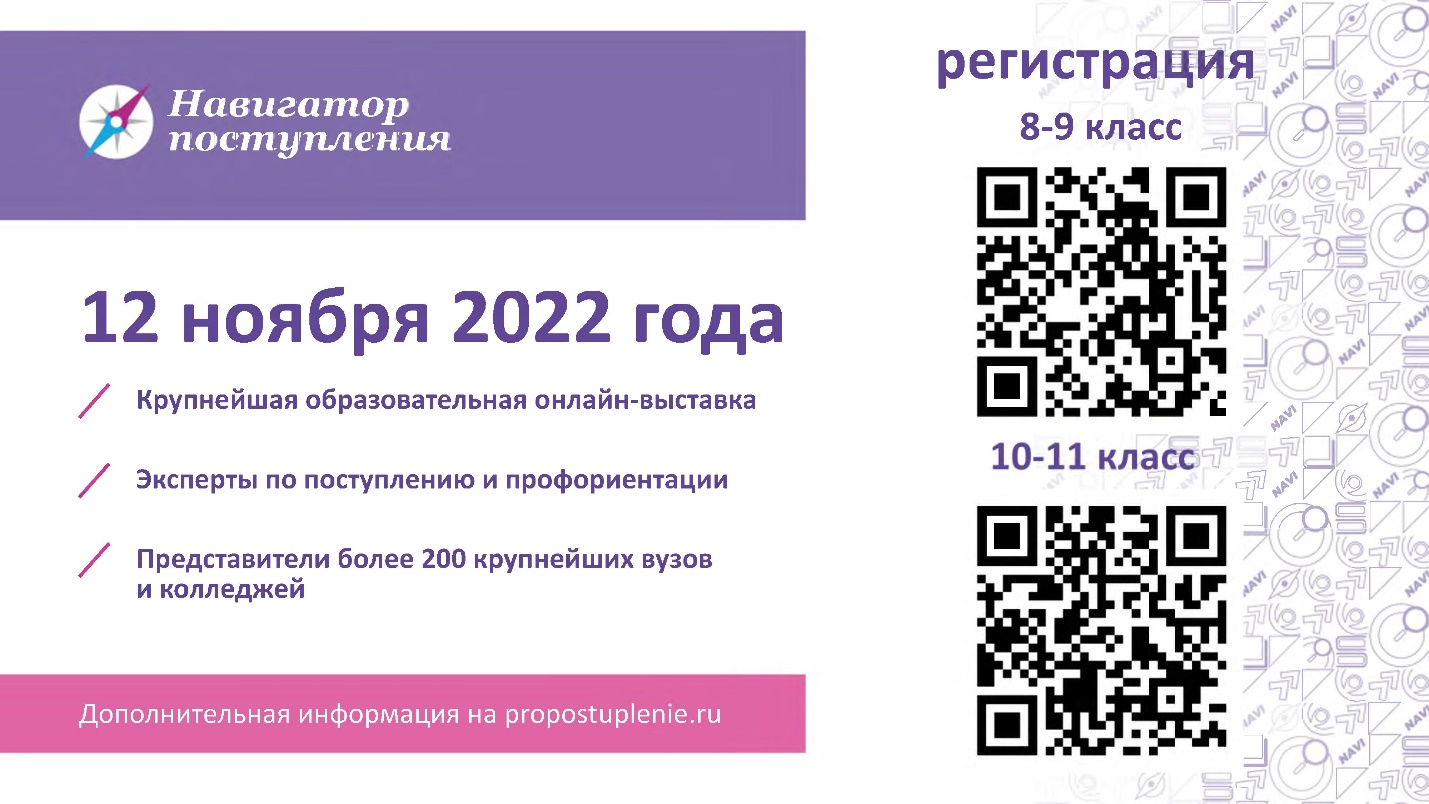 